  Tick to show which objectives were covered Science      Pink highlight to show pupil has understood       Pupil to colour face to show how they felt they understood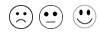  ScienceForcesYear 5Self AssessmentDo I understand that air resistance and water resistance are forces against motion caused by objects having to move air and water out of their way?Do I know that friction is a force against motion caused by two surfaces rubbing against each other?Do I understand that some objects require large forces to make them move; gears, pulley and levers can reduce the force needed to make things move?Do I know that some objects/animals are streamlined to minimise the effects of air/water resistance?